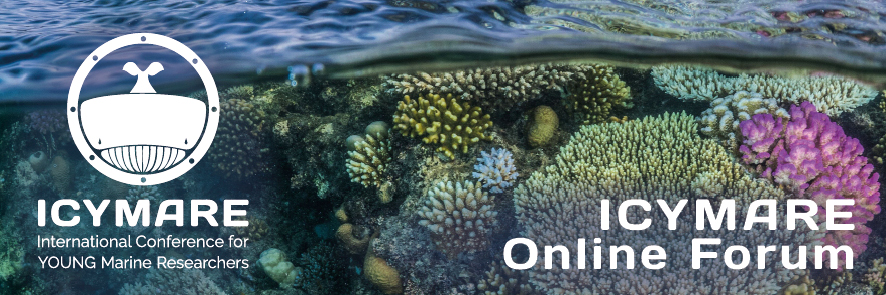 Abstract submission formPlease fill in this form for the submission of your abstract for the ICYMARE Online Forum. Please submit your abstract together with a recent CV to: online-forum@icymare.com.Please do not change the file format of this document! Upon submission you declare that you are aware that in case of acceptance:your abstract, incl. your mail address may be archived on the ICYMARE homepageyour talk will be streamed online for interested people via Big Blue Button	your talk will be recorded and may be published on the ICYMARE homepage Please tick the following box if you wish that a recording your talk should not be made available on the ICYMARE homepage:Please choose the date and, thus, the topic of the Online Forum in which you want to present a talk:Title:	Authors:Please fill in all authors contributing to the work you want to present and tick the boxes for corresponding author and yourself as the presenting author. Use the + on the right for adding more arrays (click on the field).Please provide us with the social media handles (“@...”) of the presenting author to enable us to tag you:Twitter: Instagram: Facebook: LinkedIn: Affiliations:Please fill in all affiliations of the contributing authors according to the numbers stated above. Use the + on the right for adding more arrays (click on the field).Please provide us with the social media handles of the presenting author’s first affiliation to enable us to tag the institution (preferably “@...”, otherwise also “#...” is possible):Twitter: Instagram: Facebook: LinkedIn: Please provide the email address of the corresponding author as well as the presenting authorCorresponding author: 		Presenting author:		Keywords: Please provide max. 5 keywords about your presentation topic. Terms should not be already part the title, but should also not be too general.	; ; ; ; Abstract:Please insert your abstract here. It can have 300 words at maximum. Please to not use citations, references, figures, etc.Please enter your abstract here